TEXTO PARA LA WEBEn el contexto de la conmemoración del día mundial del agua que Naciones Unidas celebra cada 22 de marzo, la Coordinadora de Organizaciones para el Desarrollo -España y la Red Agua Pública (RAP) organizan la jornada Agua para la paz, ¿derecho universal o recurso geopolítico?  que tendrá lugar el lunes 18 de marzo entre las 12 h y las 14 h en la Sala Clara Campoamor del Congreso.Con esta Jornada La Coordinadora y RAP pretenden incidir en las relaciones entre el agua, los conflictos y la paz, que se han puesto en evidencia en el contexto geopolítico internacional actual, así como en el agua como elemento para la cooperación.Para asistir a la jornada es necesario inscribirse antes del 15 de marzo en el siguiente enlace: www.bit.ly/Jornada-AguaParaLaPaz Para facilitar que la jornada empiece puntualmente, conviene estar en la sala Clara Campoamor entre las 11:30 y las 11:45 h.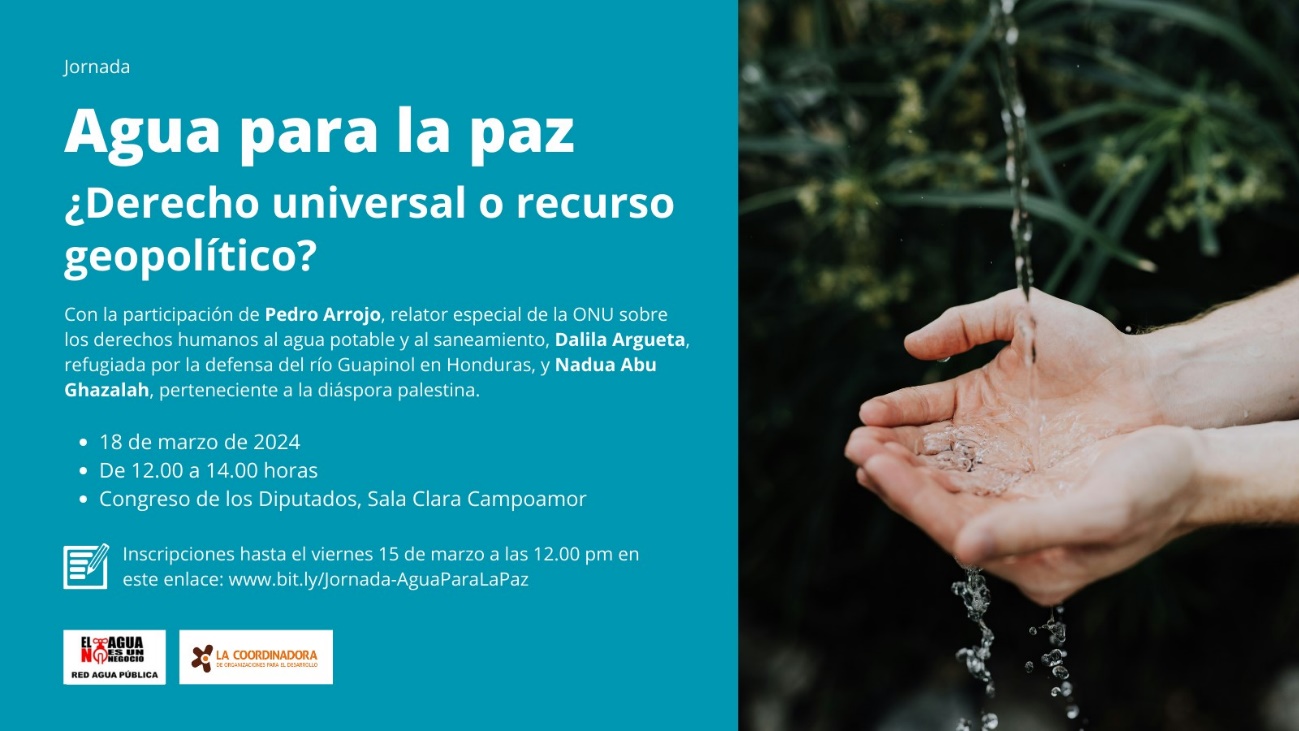 